2016년 30일기준 입소 비용 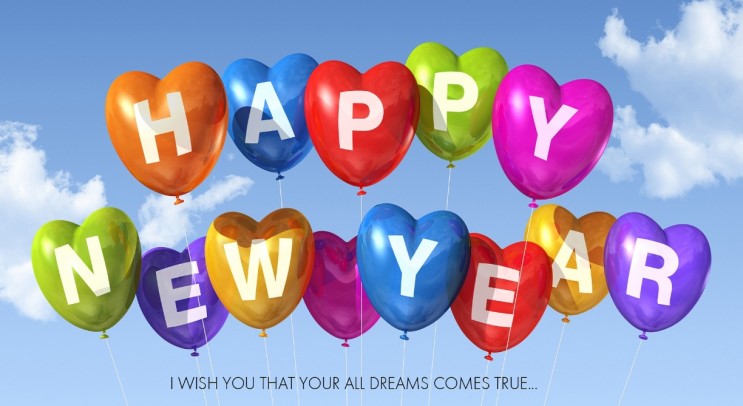 2016년 30일기준 입소 비용 2016년 30일기준 입소 비용 